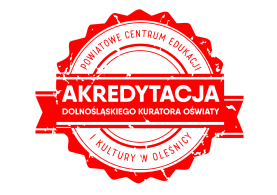 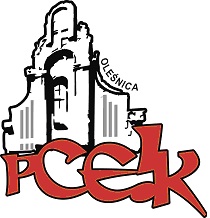 ZAPRASZAMY NA KURS DOSKONALĄCY KOD:  W47Adresaci:  nauczyciele, wychowawcy, doradcy zawodowiCele:  Ćwiczenie umiejętności w zakresie stosowania indywidualnego doradztwa zawodowego.PROGRAM SZKOLENIA:● Bilans zasobów ucznia – obszary do pracy ● Narzędzia diagnostyczne w indywidualnym doradztwie edukacyjno-zawodowym  ● Najciekawsze zadania i ćwiczenia podczas rozmowy z uczniem● Rozmowa doradcza – etapy, szanse, zagrożenia – symulacja ● Pomoce dydaktyczne w indywidualnym doradztwie zawodowym  ● Elementy coachingu w poradnictwie karieryTermin szkolenia –   06.12.2018 r.      godz. 15.30			 07.12.2018 r.      godz. 15.30Czas trwania – 10 godzin dydaktycznych Osoba prowadząca  - Agnieszka Ciereszko - szkoleniowiec i konsultant kariery, metodyk zdalnego nauczania. Właścicielka firmy Virtus Centrum Wsparcia Aktywności i Rozwoju oraz marki Akademia Webinaru. Po kilku latach na etacie założyła własną firmę szkoleniową, realizującą projekty dla edukacji. Wykładowca akademicki na kilku uczelniach. Współzałożycielka poznańskiego Stowarzyszenia WiDoK, działającego na rzecz planowania i rozwoju kariery. Autorka dwóch prac magisterskich: z andragogiki i psychologii, poradników i informatorów oraz książki dla młodzieży: „Praca i ja. Przygoda życia”. Twórca gier szkoleniowych oraz nowoczesnych narzędzi edukacyjnych. Popularyzatorka grywalizacji w nauczaniu. Pracuje z młodzieżą, osobami dorosłymi, seniorami w zakresie rozwoju osobistego i zawodowego.Kierownik merytoryczny -   Ryszarda Wiśniewska-Paluch - konsultant PCEiK ds. psychoedukacji, profilaktyki i wspierania uzdolnień, doradca zawodowy.  Osoby zainteresowane udziałem w formie doskonalenia prosimy o przesyłanie zgłoszeń do 30.11.2018 r. Zgłoszenie na szkolenie następuje poprzez wypełnienie formularza (załączonego do zaproszenia) i przesłanie go pocztą mailową do PCEiK. Ponadto przyjmujemy telefoniczne zgłoszenia na szkolenia. W przypadku korzystania z kontaktu telefonicznego konieczne jest wypełnienie formularza zgłoszenia w dniu rozpoczęcia szkolenia. Uwaga! Ilość miejsc ograniczona. Decyduje kolejność zapisów.verteOdpłatność:● nauczyciele z placówek oświatowych prowadzonych przez Miasta i Gminy, które podpisały z PCEiK porozumienie dotyczące doskonalenia zawodowego nauczycieli na 2018 rok oraz z placówek prowadzonych przez Starostwo Powiatowe w Oleśnicy –  40 zł●  nauczyciele z placówek oświatowych prowadzonych przez Miasta i Gminy, które nie podpisały z PCEiK porozumienia dotyczącego doskonalenia zawodowego nauczycieli na 2018 rok, nauczyciele z placówek niepublicznych  – 200 zł*  w przypadku form liczących nie więcej niż 4 godziny dydaktyczne i realizowanych przez konsultanta/doradcę  metodycznego zatrudnionego w PCEiK.Wpłaty na konto bankowe Numer konta: 26 9584 0008 2001 0011 4736 0005Rezygnacja z udziału w formie doskonalenia musi nastąpić w formie pisemnej (np. e-mail), najpóźniej na 3 dni robocze przed rozpoczęciem szkolenia. Rezygnacja w terminie późniejszym wiąże się z koniecznością pokrycia kosztów organizacyjnych w wysokości 50%. Nieobecność na szkoleniu lub konferencji nie zwalnia z dokonania opłaty.